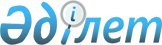 Об установлении квоты на привлечение иностранной рабочей силы для осуществления трудовой деятельности на территории Республики Казахстан на 2006 годПостановление Правительства Республики Казахстан от 29 декабря 2005 года N 1310



      Правительство Республики Казахстан 

ПОСТАНОВЛЯЕТ:





      1. Установить квоту на привлечение иностранной рабочей силы для осуществления трудовой деятельности на территории Республики Казахстан на 2006 год в размере 0,70 процента к экономически активному населению республики, в том числе:



      первой и второй категории (руководящий состав организации, специалисты с высшим и средним профессиональным образованием) - 0,25 процента;



      третьей категории (квалифицированные рабочие) - 0,32 процента;



      четвертой категории (рабочие, занятые на сезонных сельскохозяйственных работах) - 0,13 процента. 


<*>






      Сноска. В пункт 1 внесены изменения - постановлением Правительства РК от 13 февраля 2006 года N


  98 


; от 11 апреля 2006 года N 


 264 


.






      2. Настоящее постановление вводится в действие по истечении десяти календарных дней со дня его первого официального опубликования.

      

Премьер-Министр




      Республики Казахстан


					© 2012. РГП на ПХВ «Институт законодательства и правовой информации Республики Казахстан» Министерства юстиции Республики Казахстан
				